ПРОТОКОЛ №заседания комиссии по предупреждению и ликвидации ЧС и ПБ администрации МО «Боханский район» Место проведения: актовый зал в здании администрации муниципального образования «Боханский район» (669311, Иркутская обл., Боханский р-н, ул. Ленина, 83, 1-й этаж).Вел заседание:На заседании присутствовали:Повестка дня:«О проведенных мероприятиях по обеспечению безаварийного пропуска паводковых и талых вод весенне-летнего сезона 2015 года на территории сельских поселений Боханского района».По первому вопросу повестки дня выступили: глава МО «Александровское» – Прохоров С.И., в своей информации отметил следующее: на территории муниципального образования «Александровское» расположено 15 водопропускных труб и 3 моста. Водопропускные трубы очищены и готовы к работе, мосты очищены и не затоплены. На реке Ангара ледовый покров сохраняется, обстановка спокойная.Глава МО «Шаралдай» - Батюрова В. А. в своей информации отметила следующее: проведены превентивные мероприятия к предстоящему весеннему паводку, составлены списки жилых домов и проживающих в них людей, которые могут быть подвергнуты подтоплению. Возможно подтопление населенных пунктов д. Хонзой, д. Нашата и с. Дундай. Проведено заседание КЧС и ПБ, созданы аварийно-спасательные бригады из числа жителей МО «Шаралдай», закреплена техника, приобретено ГСМ. Проводится информирование население о предстоящем паводке с использованием системы громкого уличного речевого оповещения населения, разместили рекламные щиты.Выступил: Мантыков Л.Д. – Какое количество населения проживает в д. Веселая Поляна и д. Ида? Имеются ли у Вас средства пожаротушения?Батюрова В.А. – на сегодняшний день в д. Веселая Поляна проживает 13 человек, в д. Ида – 30 человек в основном лесозаготовители.Мантыков Л.Д. – эти населенные пункты необходимо взять на контроль в части пожарной безопасности.Глава МО «Хохорск» Улаханова А.И. в своей информации отметила: на сегодняшний день в с. Хохорск по улице Ленина подтоплено 3 дома, в подполье проникла вода. Картофель успели вытащить. Водопропускные трубы проверены и прочищены. Разработан и утвержден План мероприятий на паводкоопасный период. Подготовлены к работе мобильные устройства громкого речевого оповещения. Есть вероятность подтопления жилых домов по улице Гагарина.Специалист по ГО ЧС и ПБ МО «Новая Ида» Халмакшинов Д.В. в своей информации отметил: проводятся работы по спрямлению и углублению русла реки Ида в местах наиболее подверженных вероятному подтоплению в период ледохода. Подготовлены 2 автомашины, 1 автобус, 1 трактор. Раздаются памятки населению, проводится оповещение населения с использованием громкого уличного речевого оповещения.Глава МО «Бохан» Чикулева Т.С. в своей информации отметила: проводится работа по подготовке к паводковому периоду по ул. Бытовая, Колхозная. Техника подготовлена, находится в исправном состоянии. Освобожден затор по ул. Лесная, около ГБПОУ Иркутской области «Боханский аграрный техникум», дренажные канавы очищены от мусора, очищены водопропускные трубы. По улице Гагарина необходимо укреплять берега.Выступил: Мутуков А.П.А. – все водопропускные трубы очищаются.Батюрова В.А. – Ахмат Паша Алавдинович как Вы можете помочь нам с устройством дренажных канав?Мутуков А.П.А. – необходимо решить вопрос с проживанием грейдериста и определить место для стоянки автогрейдера.Батюрова В.А. – вопрос с проживанием грейдериста и местом для стоянки автогрейдера решим.Налётова А.А. – у нас в районе зарегистрировано 2 случая гибели животных от поражения электрическим током.Убугунова С.М. – Анна Александровна (Налётова), для предотвращения подобных случаев Вам необходимо обратиться с письмом в ОАО "Иркутская электросетевая компания" ВЭС Боханский РЭС (Харитонов А. М.). Комиссия по предупреждению и ликвидации чрезвычайных ситуаций и обеспечению пожарной безопасности муниципального образования Боханский район решила:По первому вопросу повестки дня:Информацию глав сельских поселений Прохорова С.И., Батюровой В.А., Улахановой А.И., Иванова М.П., Чикулевой Т.С. и главного специалиста ГО ЧС и ПБ Кабанова С.В., принять к сведению.Рекомендовать главам сельских поселений:Провести работу по очистке дренажных канав, водопропускных труб на территории муниципального образования;При проектировании строительства и ремонта дорог, предусмотреть установку водопропускных труб, поднятие дорожного полотна путем отсыпки, в местах наиболее вероятного подтопления населенных пунктов, а также устройство дренажных канав около зданий, сооружений и вдоль дорог, проходящих по населенным пунктам;Провести разъяснительную работу среди населения по весеннему половодью под роспись;Информацию о проделанной работе предоставить в срок до 30.04.2015 года председателю КЧС и ПБ администрации МО «Боханский район» по электронной почте: eddsbohan@mail.ru.«О противопожарной обстановке в МО "Боханский район"за 1 квартал 2015 года».По второму вопросу повестки дня выступили: заместитель начальника отдела надзорной деятельности по УОБО – Сахаров С.А., в своей информации отметил следующее: на территории Боханского района с начала 2015 года произошло 8 бытовых пожаров, в которых 1 человек погиб (28.03.2015г. п. Бохан, ул. Ленина, 21), 1 пострадавший (14.03.2015г. д. Херетин, ул. Шантанова, 6 А). За аналогичный период прошлого года произошло 7 пожаров, на которых погибло 2 человека, травмированных не было.В январе-феврале 2015года обстановка с пожарами была стабильной, произошло 3 пожара. С начала марта произошло 5 пожаров, на которых 1 человек получил ожоги - несовершеннолетний Кустов Д.В. 2003 года рождения, 1 человек погиб инвалид 3-й группы Айзельт А.В.). За аналогичный период прошлого года произошел 1 пожар, погиб 1 человек. На территории МО «Бохан» с 09.00ч. 31 марта 2015 года по 09.00ч 08 апреля 2015 года введен особый противопожарный режим. В связи с ростом пожаров, гибелью человека на пожаре и в рамках месячника пожарной безопасности предлагаю:- организовать информирование населения об оперативной обстановке с пожарами и гибелью человека на пожаре, о соблюдении правил пожарной безопасности в быту и на рабочих местах через средства массовой информации (газета "Сельская правда", местные вестники), путем всех доступных методов (доска информаций, водонапорные башни, уголки пожарной безопасности, торговые точки и т.д.);- обновить аудиоролики и продолжить их трансляцию по средствам громкоговорящей связи;- проводить встречи и сходы с населением в населенных пунктах муниципальных образований, на которых разъяснять правила пожарной безопасности;- провести проверку готовности сил и средств добровольной пожарной охраны и поддержание их в состоянии постоянной готовности;- проверить готовность источников наружного противопожарного водоснабжения и привести их в соответствие требованиям пожарной безопасности;- в случае ухудшения оперативной обстановки с пожарами вводить особый противопожарный режим на территориях муниципальных образованиях, где произошел значительный рост пожаров.31 марта в д. Рассвет сгорел сельский клуб, необходимо проверить все здания соцкультбыта по пожарной безопасности. Основная часть пожаров – это неосторожное обращение с огнем.Убугунова С.М. – необходимо проводить разъяснительную работу среди населения по пожарной безопасности и одновременно по паводковой ситуации.Выступил: Мантыков Л.Д. – Уважаемые коллеги! Из доклада Сахарова С.А. видно, что положение очень серьезное, необходимо подготовить технику, добровольные пожарные дружины, средства пожаротушения, проверить источники наружного противопожарного водоснабжения.- Сергей Иванович (Прохоров), Вам необходимо отремонтировать пожарную автомашину.Убугунова С.М. – Леонид Данилович (Мантыков), как решить вопрос о передаче автомашины в МО «Каменка»?Мантыков Л.Д. – вопрос решается, но необходимо, чтобы был автомобильный гараж, где будет находиться данная автомашина.Петрова Н.Б. –  гараж имеется, месторасположение в с. КаменкаКомиссия по предупреждению и ликвидации чрезвычайных ситуаций и обеспечению пожарной безопасности муниципального образования Боханский район решила:По второму вопросу повестки дня:Информацию Сахарова С.А., заместителя начальника отдела надзорной деятельности по УОБО, Мантыкова Л.Д., начальника ПЧ-44 (по охране п. Бохан) и глав сельских поселений принять к сведению.Рекомендовать главам сельских поселений:Организовать информирование населения об оперативной обстановке с пожарами и гибелью человека на пожаре, о соблюдении правил пожарной безопасности в быту и на рабочих местах через средства массовой информации (газета "Сельская правда", местные вестники), путем всех доступных методов (доска информаций, водонапорные башни, уголки пожарной безопасности, торговые точки и т.д.);Обновить аудиоролики и продолжить их трансляцию используя мобильные средства громкого речевого оповещения, систему громкого уличного речевого оповещения населения;Проводить встречи и сходы с населением в населенных пунктах муниципальных образований, на которых разъяснять правила пожарной безопасности;Провести проверку готовности сил и средств добровольной пожарной охраны и поддержание их в состоянии постоянной готовности;Проверить готовность источников наружного противопожарного водоснабжения и привести их в соответствие требованиям пожарной безопасности;В случае ухудшения оперативной обстановки с пожарами вводить особый противопожарный режим на территориях муниципальных образованиях, где произошел значительный рост пожаровИнформацию о проделанной работе предоставить в срок до 25.04.2015 года председателю КЧС и ПБ администрации МО «Боханский район» по электронной почте: eddsbohan@mail.ru.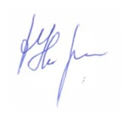 УТВЕРЖДАЮУТВЕРЖДАЮУТВЕРЖДАЮУТВЕРЖДАЮУТВЕРЖДАЮУТВЕРЖДАЮУТВЕРЖДАЮПервый заместитель мэра,Первый заместитель мэра,Первый заместитель мэра,Первый заместитель мэра,Первый заместитель мэра,Первый заместитель мэра,Первый заместитель мэра,председатель комиссии по предупреждению и ликвидации чрезвычайных ситуаций и обеспечению пожарной безопасности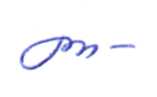 председатель комиссии по предупреждению и ликвидации чрезвычайных ситуаций и обеспечению пожарной безопасностипредседатель комиссии по предупреждению и ликвидации чрезвычайных ситуаций и обеспечению пожарной безопасностипредседатель комиссии по предупреждению и ликвидации чрезвычайных ситуаций и обеспечению пожарной безопасностипредседатель комиссии по предупреждению и ликвидации чрезвычайных ситуаций и обеспечению пожарной безопасностипредседатель комиссии по предупреждению и ликвидации чрезвычайных ситуаций и обеспечению пожарной безопасностипредседатель комиссии по предупреждению и ликвидации чрезвычайных ситуаций и обеспечению пожарной безопасностиС.М. УбугуноваС.М. Убугунова«02»апреляапреля2015г.01 апреля 2015 годаВремя: 10:00п. Бохан- Убугунова Софья Михайловна – первый заместитель мэра, председатель комиссии по предупреждению и ликвидации чрезвычайных ситуаций и обеспечению пожарной безопасности администрации муниципального образования «Боханский район».Председатель комиссии:Председатель комиссии:Убугунова Софья МихайловнаПервый заместитель мэра администрации муниципального образования «Боханский районЗаместители председателя комиссии:Заместители председателя комиссии:Гагарин Сергей ИвановичЗаместитель мэра по ЖКХ и КССекретарь комиссии:Секретарь комиссии:Кабанов Степан ВладимировичГлавный специалист ГО ЧС и ПБ администрации муниципального образования «Боханский район»Члены комиссии:Члены комиссии:Прохоров Сергей ИвановичГлава администрации МО «Александровское»Чикулева Тамара СпиридоновнаГлава администрации МО «Бохан»Ткач Александр СергеевичГлава администрации МО «Буреть»Пушкарева Татьяна СергеевнаГлава администрации МО «Казачье»Петрова Наталья БорисовнаГлава администрации МО «Каменка»Иванов Максим Петрович Глава администрации МО «Новая Ида»Нефедьев Сергей НиколаевичГлава администрации МО «Олонки»Серёдкина Ирина АлексеевнаГлава администрации МО «Середкино»Таряшинов Алексей МихайловичГлава администрации МО «Тараса»Баглаева Елена АлександровнаГлава администрации МО «Укыр»Улаханова Анна ИннокентьевнаГлава администрации МО «Хохорск»Батюрова Вера АлексеевнаГлава администрации МО «Шаралдай»Налётова Анна АлександровнаНачальник ОГБУ «Боханская станция по борьбе с болезнями животных»Доржеева Алла Викторовна Главный врач ОГБУЗ «Боханская ЦРБ»Секретарева Елена ТрофимовнаГлавный редактор газеты «Сельская правда»Мячина Галина ВасильевнаНачальник отдела по УМИ администрации МО «Боханский район»Каталкин Иван НиколаевичДиректор МУП «Заря»Мутуков Ахмат Паша АлавдиновичНачальник Александровского участка Иркутского филиала ОАО «Дорожная служба Иркутской области»Сахаров Степан АлександровичЗаместитель начальника отдела надзорной деятельности УОБО майор внутренней службыИванов Виталий ВасильевичНачальник ОКС администрации МО «Боханский район»Мантыков Леонид ДаниловичНачальник ПЧ-44 (по охране п. Бохан)«О проведенных мероприятиях по обеспечению безаварийного пропуска паводковых и талых вод весенне-летнего сезона 2015 года на территории сельских поселений Боханского района».«О проведенных мероприятиях по обеспечению безаварийного пропуска паводковых и талых вод весенне-летнего сезона 2015 года на территории сельских поселений Боханского района».Докладчики:Глава МО «Александровское»Прохоров Сергей Иванович;Глава МО «Шаралдай» Батюрова Вера Алексеевна;Глава МО «Тихоновка» Скоробогатова Марина Владимировна;Глава МО «Хохорск» Улаханова Анна Иннокентьевна;Глава МО «Новая Ида» Иванов Максим ПетровичГлава МО «Бохан»Чикулева Тамара Спиридоновна.Содокладчик:Главный специалист ГО ЧС и ПБ администрации МО «Боханский район» Кабанов Степан Владимирович«О противопожарной обстановке в МО "Боханский район" за 1 квартал 2015 года».«О противопожарной обстановке в МО "Боханский район" за 1 квартал 2015 года».Докладчик:Заместитель начальника отдела надзорной деятельности по УОБО подполковник внутренней службыСахаров Степан АлександровичСодокладчики:Главы сельских поселенийГлавный специалист ГО ЧС и ПБ, секретарь комиссииС.В. Кабанов